Workshop Readiness FormVenue ReadinessClassParticipantsFood and MealTravel accommodations and lodgingMaterialsVenue addressConference room nameRoom set up diagram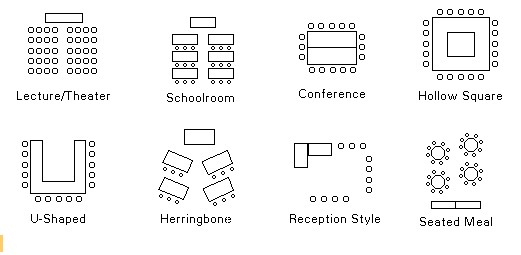 Audio visual needsEasel / flip chart standFlip chart paperLectern / podium ProjectorProjector screenWireless signalOn site contact detailsParking logisticsSecurity requirementsBadgesRosterPrep arrival dateEvent date startEvent date endStart time End timeLast day to registerParticipant opt-in/out contact by vendorMinimum amount of participantsMaximum amount of participantsGratis participantsPrep work or materials to bring Who makes pays / receipt?Catering vendor contact details BreakfastLunchDinnerAfternoon snackBeveragesWho pays for travel and accommodations? Nearby hotelClosest airportTransportation Who pays for photocopies? What date should the copies be ready?CopiesOne sidedTwo sidedColorBranding and logoPost training access to contentEvaluation / classroom survey